Adopted 2018/Effective 1-1-19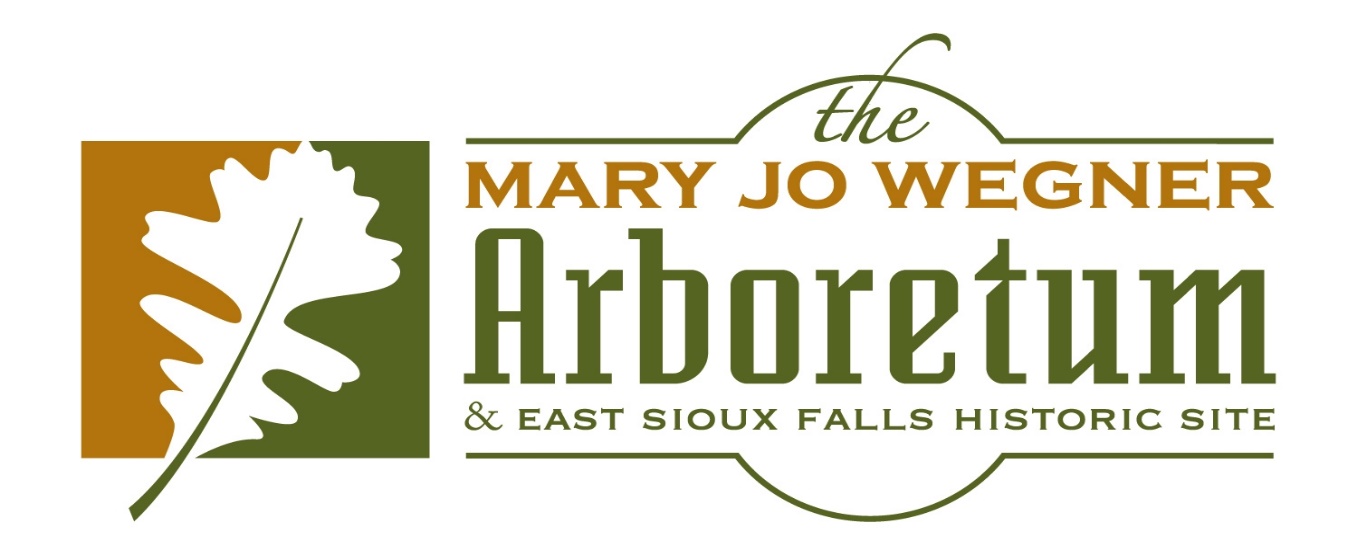 PHOTOGRAPHY POLICYThe Mary Jo Wegner Arboretum is a popular landscape for photographers.  Photography or video shoots for personal noncommercial use is allowed without a photographer’s membership permit.Posed PhotographyThe Mary Jo Wegner Arboretum defines posed photography as any photographer (amateur or professional) that gathers a group together for a photo and/or poses individuals for weddings, senior, family, quinceañeras, graduations, proms, stock photos or portfolio building.  Photographers taking posed or formal pictures must obtain a photographer’s membership permit and carry it and display while at the Arboretum. Prices include 6.5% city tax.You may purchase a one-session photographer’s membership permit for $32.  This is ideal for a one-time photo shoot of an individual or family.  You must have a permit for each session with each client.  A one-time permit may be obtained by contacting the Arboretum office.  The office phone number is (605) 367-4414.You may purchase an annual photographer’s membership permit for $187 per year.  The annual permit allows multiple sessions for one year starting from the permit purchase date.  This permit is ideal for professional photographers and others who regularly use the Arboretum as a photo shoot location.  An annual photographer’s membership permit covers one photographer.  A business with multiple photographers shooting different clients concurrently need permits for each photographer.  Please contact us for conditions before purchasing an annual permit.  An annual permit may be purchased online through our website at www.maryjowegnerarboretum.com.Rules:Photographers and clients must stay on trails and lawn areas at all times.  No walking into garden beds, climbing rock walls, climbing trees, entering pond or waterfall, or going off walkways.Photographers must stay with their props at all times.No trampling, picking, or collecting flowers, leaves or boughs.  No disturbing of animals.Vehicles must be parked in designated parking spaces.  Lock your vehicle for security reasons.All photographers and clients must follow visitor etiquette.If you fail to follow our policies, the Arboretum may terminate your photography privileges and you will forfeit the photographer’s membership permit fee.Please note:Areas cannot be reserved and photography does not take priority over other visitor activities.  Visitors are free to use any area at any time.You may not use props that are otherwise not allowed at the Arboretum.  Allowable props may only be placed on lawns and trails and may not be left unattended.The Arboretum reserves the right not to issue permits for certain dates when photography sessions would interfere with scheduled events.Commercial Photography and VideoStock and commercial photography requires advance arrangements. These projects include photos taken for publications, catalog shoots, commercials and professional videos.  These photographers should contact the Arboretum office.   Commercial photographers need to be respectful of events and other users of the Arboretum and credit the Arboretum location.Photographers are encouraged to share on social media or by emailing us the photos they take and the Arboretum may use in our publications or tag you thus giving a boost to photographers.  Unmanned Aircraft Systems-Remote Control Aircraft and DronesFor the purpose of this policy all remote-control aircraft and drones will be referred to as Unmanned Aircraft Systems (UAS).  We would like to have all drones register in the building also so we know the registration number.  If the photos shot from the drone/aircraft are to be used commercially then the operator will need to pay the photographer’s fee.  All UAS are subject to Federal Aviation Administration (FAA) regulations which can be found at https://www.faa.gov/uas/ Use of any of these devices must follow all the regulations.  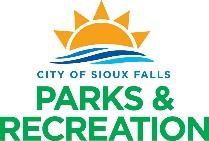 